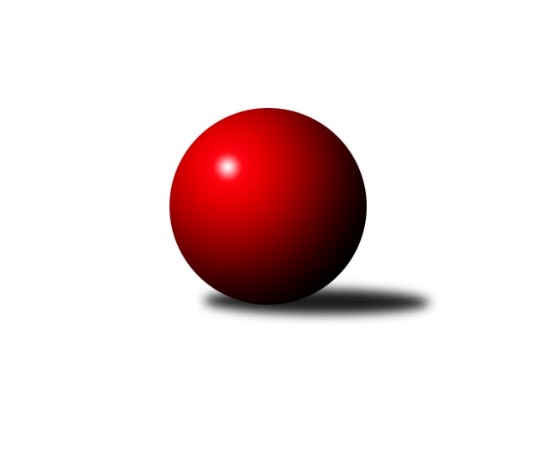 Č.6Ročník 2015/2016	15.10.2015Nejlepšího výkonu v tomto kole: 1709 dosáhlo družstvo: TJ Nový Jičín ˝A˝Meziokresní přebor - Nový Jičín, Přerov, Vsetín 2015/2016Výsledky 6. kolaSouhrnný přehled výsledků:TJ Nový Jičín˝B˝	- TJ Frenštát p.R. ˝B˝	4:2	1524:1514	5.0:3.0	14.10.TJ Spartak Bílovec˝B˝	- TJ Nový Jičín˝C˝	6:0	1586:1458	8.0:0.0	15.10.TJ Nový Jičín ˝A˝	- TJ Odry ˝B˝	5:1	1709:1586	6.0:2.0	15.10.Tabulka družstev:	1.	TJ Nový Jičín ˝A˝	5	5	0	0	26.0 : 4.0 	31.5 : 8.5 	 1649	10	2.	TJ Odry ˝B˝	6	4	0	2	21.0 : 15.0 	27.0 : 21.0 	 1561	8	3.	TJ Spartak Bílovec˝B˝	5	3	0	2	18.0 : 12.0 	23.5 : 16.5 	 1556	6	4.	TJ Nový Jičín˝C˝	5	2	0	3	13.0 : 17.0 	15.5 : 24.5 	 1490	4	5.	Kelč˝B˝	5	2	0	3	11.0 : 19.0 	13.5 : 26.5 	 1513	4	6.	TJ Frenštát p.R. ˝B˝	5	1	0	4	12.0 : 18.0 	18.0 : 22.0 	 1488	2	7.	TJ Nový Jičín˝B˝	5	1	0	4	7.0 : 23.0 	15.0 : 25.0 	 1488	2Podrobné výsledky kola:	 TJ Nový Jičín˝B˝	1524	4:2	1514	TJ Frenštát p.R. ˝B˝	Petr Tichánek	 	 160 	 173 		333 	 0:2 	 392 	 	191 	 201		Tomáš Binek	Martin D’Agnolo	 	 185 	 205 		390 	 2:0 	 359 	 	176 	 183		Martin Vavroš	Jaroslav Riedel	 	 217 	 205 		422 	 1:1 	 423 	 	209 	 214		Miroslav Makový	Ján Pelikán	 	 189 	 190 		379 	 2:0 	 340 	 	176 	 164		Pavel Hedvičekrozhodčí: Nejlepší výkon utkání: 423 - Miroslav Makový	 TJ Spartak Bílovec˝B˝	1586	6:0	1458	TJ Nový Jičín˝C˝	Emil Rubač	 	 202 	 219 		421 	 2:0 	 365 	 	188 	 177		Eva Telčerová	Jaroslav Černý	 	 210 	 171 		381 	 2:0 	 347 	 	194 	 153		Lenka Žurková	Michal Kudela	 	 177 	 193 		370 	 2:0 	 356 	 	175 	 181		Šárka Pavlištíková	Ota Beňo	 	 203 	 211 		414 	 2:0 	 390 	 	191 	 199		Iva Volnározhodčí: Nejlepší výkon utkání: 421 - Emil Rubač	 TJ Nový Jičín ˝A˝	1709	5:1	1586	TJ Odry ˝B˝	Jiří Madecký	 	 237 	 217 		454 	 2:0 	 381 	 	176 	 205		Daniel Ševčík st.	Pavel Madecký	 	 185 	 208 		393 	 1:1 	 399 	 	192 	 207		Ondřej Gajdičiar	Radek Škarka	 	 206 	 200 		406 	 2:0 	 380 	 	197 	 183		Daniel Malina	Jan Pospěch	 	 211 	 245 		456 	 1:1 	 426 	 	221 	 205		Věra Ovšákovározhodčí: Nejlepší výkon utkání: 456 - Jan PospěchPořadí jednotlivců:	jméno hráče	družstvo	celkem	plné	dorážka	chyby	poměr kuž.	Maximum	1.	Jan Pospěch 	TJ Nový Jičín ˝A˝	443.83	294.2	149.7	2.8	3/3	(459)	2.	Rostislav Klazar 	TJ Spartak Bílovec˝B˝	420.83	299.7	121.2	6.0	3/3	(446)	3.	Radek Škarka 	TJ Nový Jičín ˝A˝	418.33	296.0	122.3	5.5	3/3	(444)	4.	Jiří Madecký 	TJ Nový Jičín ˝A˝	414.00	283.7	130.3	7.2	3/3	(454)	5.	Miroslav Makový 	TJ Frenštát p.R. ˝B˝	411.00	282.5	128.5	4.5	2/2	(423)	6.	Tomáš Binek 	TJ Frenštát p.R. ˝B˝	405.42	280.4	125.0	7.1	2/2	(446)	7.	Ota Beňo 	TJ Spartak Bílovec˝B˝	403.78	285.9	117.9	7.2	3/3	(414)	8.	Věra Ovšáková 	TJ Odry ˝B˝	400.00	271.8	128.2	6.0	3/3	(426)	9.	Daniel Malina 	TJ Odry ˝B˝	398.42	276.7	121.8	5.6	2/3	(429)	10.	Libor Jurečka 	TJ Nový Jičín ˝A˝	396.00	295.0	101.0	8.0	2/3	(397)	11.	Jaroslav Riedel 	TJ Nový Jičín˝B˝	392.60	279.4	113.2	8.6	1/1	(422)	12.	Iva Volná 	TJ Nový Jičín˝C˝	391.25	270.8	120.5	9.1	4/4	(402)	13.	Marie Pavelková 	Kelč˝B˝	390.83	279.7	111.2	10.5	3/4	(400)	14.	Tomáš Richtar 	Kelč˝B˝	388.67	275.3	113.3	9.3	3/4	(411)	15.	Ján Pelikán 	TJ Nový Jičín˝B˝	387.60	275.0	112.6	8.8	1/1	(420)	16.	Michal Kudela 	TJ Spartak Bílovec˝B˝	383.89	279.8	104.1	10.6	3/3	(419)	17.	Ondřej Gajdičiar 	TJ Odry ˝B˝	382.00	267.8	114.3	6.5	2/3	(399)	18.	Eva Telčerová 	TJ Nový Jičín˝C˝	380.83	263.8	117.0	7.5	3/4	(393)	19.	Iveta Babincová 	TJ Odry ˝B˝	379.50	276.0	103.5	13.0	2/3	(402)	20.	Daniel Ševčík  st.	TJ Odry ˝B˝	378.00	262.5	115.5	8.5	2/3	(381)	21.	Martin Vavroš 	TJ Frenštát p.R. ˝B˝	377.67	266.8	110.9	13.6	2/2	(422)	22.	Lucie Kučáková 	TJ Odry ˝B˝	374.67	273.7	101.0	12.0	3/3	(385)	23.	Martin D’Agnolo 	TJ Nový Jičín˝B˝	374.33	272.3	102.0	9.7	1/1	(390)	24.	Martin Jarábek 	Kelč˝B˝	370.63	270.9	99.8	12.4	4/4	(385)	25.	Šárka Pavlištíková 	TJ Nový Jičín˝C˝	365.75	268.8	97.0	13.5	4/4	(383)	26.	Lenka Žurková 	TJ Nový Jičín˝C˝	360.83	265.5	95.3	16.3	3/4	(395)	27.	Tomáš Polášek 	TJ Nový Jičín˝B˝	358.00	256.0	102.0	12.5	1/1	(366)	28.	Pavel Hedviček 	TJ Frenštát p.R. ˝B˝	350.17	271.4	78.8	18.0	2/2	(375)	29.	Jiří Plešek 	TJ Nový Jičín˝B˝	341.00	245.0	96.0	10.0	1/1	(341)	30.	Petr Tichánek 	TJ Nový Jičín˝B˝	341.00	254.0	87.0	13.0	1/1	(349)	31.	Jiří Hradil 	TJ Nový Jičín˝B˝	338.00	250.5	87.5	13.0	1/1	(340)	32.	Zdeněk Sedlář 	Kelč˝B˝	329.00	238.3	90.7	15.0	3/4	(353)	33.	Milan Grejcar 	TJ Frenštát p.R. ˝B˝	302.50	237.5	65.0	23.0	2/2	(314)		Emil Rubač 	TJ Spartak Bílovec˝B˝	421.00	289.0	132.0	6.0	1/3	(421)		Jan Mlčák 	Kelč˝B˝	414.25	286.5	127.8	6.5	2/4	(440)		Jiří Brož 	TJ Odry ˝B˝	402.00	289.0	113.0	5.0	1/3	(402)		Jana Hrňová 	TJ Nový Jičín˝C˝	399.00	277.0	122.0	6.0	2/4	(413)		Radek Chovanec 	TJ Nový Jičín ˝A˝	398.50	275.0	123.5	8.0	1/3	(402)		Jaroslav Černý 	TJ Spartak Bílovec˝B˝	393.67	284.3	109.3	9.3	1/3	(421)		Rudolf Chuděj 	TJ Odry ˝B˝	390.50	271.5	119.0	8.5	1/3	(394)		Jan Frydrych 	TJ Odry ˝B˝	388.00	276.0	112.0	6.0	1/3	(388)		Josef Chvatík 	Kelč˝B˝	387.50	282.0	105.5	12.0	2/4	(395)		Pavel Madecký 	TJ Nový Jičín ˝A˝	381.00	281.5	99.5	12.0	1/3	(393)		Jan Schwarzer 	TJ Nový Jičín ˝A˝	360.00	282.0	78.0	16.0	1/3	(360)		Zdeněk Zouna 	TJ Frenštát p.R. ˝B˝	343.00	262.0	81.0	21.0	1/2	(343)		Jana Hájková 	TJ Nový Jičín˝C˝	307.00	229.0	78.0	18.0	1/4	(307)Sportovně technické informace:Starty náhradníků:registrační číslo	jméno a příjmení 	datum startu 	družstvo	číslo startu
Hráči dopsaní na soupisku:registrační číslo	jméno a příjmení 	datum startu 	družstvo	Program dalšího kola:7. kolo21.10.2015	st	16:30	TJ Nový Jičín˝C˝ - TJ Nový Jičín ˝A˝	21.10.2015	st	16:30	TJ Frenštát p.R. ˝B˝ - TJ Spartak Bílovec˝B˝	22.10.2015	čt	16:30	Kelč˝B˝ - TJ Nový Jičín˝B˝	Nejlepší šestka kola - absolutněNejlepší šestka kola - absolutněNejlepší šestka kola - absolutněNejlepší šestka kola - absolutněNejlepší šestka kola - dle průměru kuželenNejlepší šestka kola - dle průměru kuželenNejlepší šestka kola - dle průměru kuželenNejlepší šestka kola - dle průměru kuželenNejlepší šestka kola - dle průměru kuželenPočetJménoNázev týmuVýkonPočetJménoNázev týmuPrůměr (%)Výkon4xJan PospěchNový Jičín A4564xJan PospěchNový Jičín A116.514563xJiří MadeckýNový Jičín A4543xJiří MadeckýNový Jičín A1164542xVěra OvšákováTJ Odry B4262xVěra OvšákováTJ Odry B108.854262xMiroslav MakovýFrenštát B4232xMiroslav MakovýFrenštát B108.084231xJaroslav RiedelNový Jičín B4221xJaroslav RiedelNový Jičín B107.824221xEmil RubačBílovec B4211xEmil RubačBílovec B107.54421